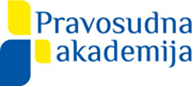 GODIŠNJE IZVJEŠĆE O RADUPRAVOSUDNE AKADEMIJE ZA 2017. GODINUtravanj 2018.Poštovani,Pravosudna akademija je u 2017. godini nastavila s edukacijom svojih ciljnih skupina te je zabilježen rast broja aktivnosti i polaznika Pravosudne akademije u odnosu na 2016. godinu.Jedan od razloga povećanja broja aktivnosti i polaznika u 2017. je provođenje projekta „Povećanje kvalitete edukacije u pravosudnom sustavu – EU pravo i on-line učenje“ kroz čiju provedu je obuhvaćeno 425 polaznika kao i znatno povećanje broja savjetnika u pravosudnim tijelima i službenika u pravosuđu koji su prošli edukaciju u Akademiji.U rujnu 2017. Pravosudna akademija ugovorila je prvi projekt financiran iz Europskog socijalnog fonda, jednog od Strukturnih fondova Europske unije za učenje stranih jezika za pravosudne dužnosnike, savjetnike i službenike u pravosuđu. To je ujedno i prvi projekt iz ovog fonda u Hrvatskoj ugovoren za područje pravosuđa i javne uprave.U 2017. prvi put je ugovoren projekt u čijem konzorciju za provedbu sudjeluje Pravosudna akademija kao jedan od partnera i to u ulozi države članice Europske Unije. Riječ je o projektu „Jačanje stručnog usavršavanja u pravosuđu kroz twinning“ koji se provodi u Gruziji i u kojem su posredstvom Akademije angažirani domaći stručnjaci.Akademija je u prošloj godini nastavila suradnju s Europskom bankom za obnovu i razvoj te je u suradnji s EBRD-om prvi put sudjelovala u organizaciji godišnjeg savjetovanja sudaca trgovačkih sudova.U prošloj godini Akademija je učestvovala u istraživanju Procjene edukacijskih i institucionalnih potreba koje je organizirao Ured UNICEF-a za Hrvatsku, a koje se odnosilo na djecu uključenu u kaznene postupke. Akademija je nastavila i svoju dugogodišnju uspješnu suradnju s Državnim zavodom za intelektualno vlasništvo.Pravosudna akademija kao relativno mala ustanova ima mogućnost brzog prilagođavanja promjenama i potrebama stručnog usavršavanja naših ciljnih skupina te nastojimo na njih pravovremeno reagirati. Zahvaljujući motiviranom timu zaposlenika Akademija je uvijek do sada spremno reagirala na nove izazove koje su se postavljali u našem radu.Andrea Posavec FranićravnateljicaSTRUČNO USAVRŠAVANJE U PRAVOSUDNOJ AKADEMIJIPravosudna akademija je u 2017. godini organizirala redovite edukacije za pravosudne dužnosnike i savjetnike u pravosudnim tijelima u okviru nacionalnog programa kao i međunarodne suradnje i projekata.U 2017. godini Akademija je nastavila educirati službenike u pravosudnim tijelima kroz poseban program usklađen s interesima i potrebama službenika.Ukupno, u 2017. godini Akademija je organizirala 344 aktivnosti (radionice, seminari, predavanja, konferencije) za 5135 polaznika. U odnosu na 2016. godinu u Akademiji se broj polaznika u 2017. godini povećao za 17%, a broj aktivnosti za 20%.344ktivnosti•	Napomena: navedeni podaci uključuju međunarodne aktivnosti                                                        (105 aktivnosti s 347 polaznika)Grafikon 1. Broj polaznika stručnog usavršavanja u Pravosudnoj akademiji u 2017.Grafikon 1. prikazuje strukturu polaznika stručnog usavršavanja Pravosudne akademije. Najveći broj polaznika čine suci, a zatim savjetnici u pravosudnim tijelima. U odnosu na prošlu godinu, primjećuje se porast apsolutnog broja sudaca i savjetnika u pravosudnim tijelima u aktivnostima Akademije.Službenici u pravosudnim tijelima su najnovija ciljna skupina Akademije čiji je program prvi put počeo u 2016. godini. U 2017. broj službenika koji je prošao stručno usavršavanje u Akademiji je porastao za preko 60% u odnosu na 2016. godinu.Broj polaznika stručnog usavršavanja Pravosudne akademije izražen u postocima:46% suci16% državni odvjetnici19% savjetnici u pravosudnim tijelima12% službenici u pravosudnim tijelima7% ostali.Grafikon 2. Učešće polaznika stručnog usavršavanja u Pravosudnoj akademiji prema ciljnim skupinamaGrafikon 3. Broj aktivnosti po regionalnim centrima (RC) Pravosudne akademije u 2017.Grafikon broj 3. prikazuje broj održanih aktivnosti u svakom od regionalnih centara Pravosudne akademije. Najveći broj aktivnosti je kao i prošle godine održan u regionalnom centru Zagreb.Grafikon 4. Broj polaznika aktivnosti po regionalnim centrima (RC) Pravosudne akademije u 2017.U Grafikonu broj 4. vidljivo je da je najveći broj polaznika po regionalnim centrima u Zagrebu što je posljedica najveće koncentracije polaznika, održavanja međunarodnih aktivnosti te činjenice da je u Zagrebu sjedište Akademije. Veliki broj polaznika u RC Rijeka djelomično je posljedica konferencije „Novine u kaznenom zakonodavstvu“ koju je Pravosudna akademija 2017. organizirala u suradnji s Vrhovnim sudom RH. Grafikon 5. Aktivnosti 2017. prema granama pravaGrafikon 6. Polaznici prema granama pravaGrafikoni 5. i 6. pokazuju broj aktivnosti i broj polaznika u Akademiji u 2017. godini prema granama prava. U odnosu na 2016. godinu bilježi se broj povećanih aktivnosti u području kaznenog prava, EU i međunarodnog prava i usavršavanja službenika. DRŽAVNA ŠKOLA ZA PRAVOSUDNE DUŽNOSNIKEZakonom o izmjenama i dopunama Zakona o Pravosudnoj akademiji (Narodne novine 82/15), koji je stupio na snagu 1. rujna 2015 godine kandidati za pravosudne dužnosnike mogu steći potvrdu o završenog Državnoj školi za pravosudne dužnosnike na dva načina. Prvi je da se nakon položenog pravosudnog ispita upišu u Školu koja traje godinu dana, a drugi je da polože završni ispit u Školi uz uvjete da imaju položeni pravosudni ispit i da su nakon položenog pravosudnog ispita radili na pravnim poslovima najmanje četiri godine. U 2017. godini nije raspisan natječaj za upis u Školu budući da Ministarstvo pravosuđa Republike Hrvatske nije dostavilo plan potrebnog broja sudaca i zamjenika državnih odvjetnika za 2018. godinu, a koji je preduvjet raspisivanju natječaja.U 2017. stjecanje potvrde o završenoj Školi bilo je moguće samo kroz polaganje završnog ispita. Sukladno Zakonu o Pravosudnoj akademiji ispit se sastoji od pisanog i usmenog dijela. Suci prvostupanjskih sudova te zamjenici državnih odvjetnika prvostupanjske razine sastavljaju pitanja, a odabir pitanja za testiranje provode članovi Povjerenstva za završni ispit.Dana 7. listopada 2016. godine, Pravosudna akademija je objavila prvi poziv za podnošenje prijava za polaganje završnog ispita u Državnoj školi za pravosudne dužnosnike.Za osobe koje su položile završni ispit smatra se da su završile Državnu školu za pravosudne dužnosnike. Sukladno Zakonu o Pravosudnoj akademiji smatra se da su završni ispit položile osobe koje na završnom ispitu ostvare najmanje 225 bodova. Osobe koje ne polože završni ispit imaju pravo još jedanput pristupiti ispitu, u roku od jedne godine od dana kada su pristupile završnom ispitu.Na prvi rok završnog ispita koji je raspisan 7. listopada 2016. godine, i to na pisani dio ispita koji je održan od 10. do 13. siječnja 2017. godine pristupilo je ukupno 189 kandidata od čega je njih 169 položilo isti. Usmeni ispiti održani su od 6. do 31. ožujka 2017. godine. Ispit je položilo ukupno 159 kandidata. Dana 27. travnja 2017. godine održana je svečanost dodjele Potvrda o završenoj Državnoj školi za pravosudne dužnosnike gdje su se kandidatima obratili dr. sc. Kristijan Turkalj državni tajnik Ministarstva pravosuđa, Dinko Cvitan Glavni državni odvjetnik RH, Mirjana Magud sutkinja VSRH i predsjednica Povjerenstva za završni ispit te Andrea Posavec Franić ravnateljica Pravosudne akademije.Pravilnikom o načinu rada povjerenstva za polaganje završnog ispita u Državnoj školi za pravosudne dužnosnike (“Narodne novine” 97/16) propisano je da se završni ispit u Školi provodi dva puta godišnje. Dana 24. travnja 2017. godine, Pravosudna akademija je objavila poziv za podnošenje prijava za drugi rok polaganja završnog ispita u Državnoj školi za pravosudne dužnosnike. Na poziv za polaganje završnog ispita se prijavilo 179 kandidata, a uvjete za polaganje završnog ispita ispunjavalo je 177 kandidata. Odluku kojom se utvrđuje ispunjavanje uvjeta donijela je ravnateljica Pravosudne akademije na temelju prethodnog mišljenja Povjerenstva za polaganje završnog ispita u Državnoj školi za pravosudne dužnosnike. Pisani dio ispita je održan od 12. do 15. rujna 2017. godine i pristupilo mu je ukupno 130 kandidata od čega je njih 108 položilo isti. Usmeni ispit održan je od 6. do 20. studenog 2017. godine i položilo ga je ukupno 106 kandidata. Dana 18. prosinca 2017. godine održana je svečanost dodjele Potvrda o završenoj Državnoj školi za pravosudne dužnosnikeDana 20. prosinca 2017. godine, Pravosudna akademija je objavila poziv za podnošenje prijava za treći rok polaganja završnog ispita u Državnoj školi za pravosudne dužnosnike.  U prvoj trećini 2018. godine predviđena je provedba pisanog i usmenog dijela završnog ispita.Grafikon 8. Kandidati koji su položili završni ispit u Državnoj školi za pravosudne dužnosnike prema pravosudnim tijelima i granama prava – 2. rok 12. rujna do 20. studenog 2017.PROGRAM KONTINUIRANOG STRUČNOG USAVRŠAVANJA PRAVOSUDNIH DUŽNOSNIKA, SAVJETNIKA U PRAVOSUDNIM TIJELIMA, VJEŽBENIKA I SLUŽBENIKA U PRAVOSUĐUProgramsko vijeće Pravosudne akademije donosi program rada Pravosudne akademije koji se odnosi na stručno usavršavanje ciljnih skupina Akademije. S obzirom na izostanak programa Državne škole za pravosudne dužnosnike i programa vježbenika, Programsko vijeće je za 2017. godinu donijelo program stručnog usavršavanja pravosudnih dužnosnika, savjetnika u pravosudnim tijelima i službenika u pravosuđu.U zadnjem kvartalu 2016. godine temeljem analize potreba za stručnim usavršavanjem u pravosuđu, obveza Pravosudne akademije prema nacionalnim strategijama te obveza Pravosudne akademije prema međunarodnim projektima i organizacijama, objedinjen je prijedlog tema i dostavljen Programskom vijeću na odlučivanje. Program za 2017. godinu donesen je 29. studenoga 2016. na 4. redovnoj sjednici Programskog vijeća koje je ujedno odredilo i ciljne skupine za pojedine teme. Sukladno članku 40. Zakona o Pravosudnoj akademiji, godišnji Program stručnog usavršavanja dostavljen je sudovima i državnim odvjetništvima te je objavljen na službenoj web stranici Akademije. Početkom prosinca 2016. godine svim sucima-voditeljima obrazovnih aktivnosti dostavljen je tablični popis tema koje su dio Programa stručnog usavršavanja sudaca i državnih odvjetnika u 2017. godini. Voditelji su zamoljeni da iskažu interese i mogućnosti za vođenje pojedinih radionica, odnosno izradu obrazovnih materijala. Na temelju iskazanih interesa voditelja Pravosudna akademija je sastavila prijedlog autora obrazovnih materijala i voditelja radionica koji je predstavljen članovima Programskog vijeća. Sukladno pristiglim prijavama, članovi vijeća odabrali su voditelje uvažavajući pojedinačno mišljenje člana Programskog vijeća za pravno područje koji isti predstavlja. Autore materijala i voditelje obrazovnih aktivnosti - državne odvjetnike odredilo je Državno odvjetništvo Republike Hrvatske. U programu za 2017. godinu savjetnici u pravosudnim tijelima pozivani su na radionice koje su bile organizirane za pravosudne dužnosnike.Za službenike u pravosuđu provedeno je pet tema u 2017. godini, a s obzirom na veliki interes polaznika određene teme su se ponavljale.U studenom 2017. Ministarstvo pravosuđa je raspisalo natječaj za prijam 45 vježbenika u pravosudna tijela temeljem kojeg Pravosudna akademija ima obavezu provesti stručne radionice radi stjecanja vještina za rješavanje praktičnih zadataka iz djelovanja sudova i državnih odvjetništva u trajanju od dva mjeseca. Akademija je zadnji put provodila stručne radionice za vježbenike u 2012. godini.Pravosudna akademija je nositelj i sunositelj mjera koje proizlaze iz niza nacionalnih strategija i akcijskih planova te su u 2017. godini organizirane aktivnosti kojima je Akademija ispunila obveze edukacije iz sljedećih nacionalnih strategija i planova: Nacionalni plan za borbu protiv diskriminacije 2016.-2021.Nacionalna strategija izjednačavanja mogućnosti za osobe s invaliditetomNacionalna politika za ravnopravnost spolovaAkcijski plan za smanjenje identifikacijskih rizika od pranja novca i financiranja terorizma u RHNacionalni program zaštite i promicanja ljudskih pravaStrategija suzbijanja korupcijeU vezi navedenih aktivnosti u 2017. godini poslana su izvješća primjerice Uredu za ljudska prava i prava nacionalnih manjina, Uredu za ravnopravnost spolova Vlade RH, Pučkom pravobranitelju, Ministarstvu pravosuđa i Pravobraniteljici za ravnopravnost spolova.Metodologija učenja na daljinuMetodologija e-učenja aktivno se provodila i u 2017.  godini. Na radionici  „Pravo osiguranja u europskom pravnom poretku s naglaskom na životna osiguranja“ u suradnji sa HANFA-om proveden je on-line kviz sa polaznicima na temu predmetne radionice. Provođenje on-line kviza pokazao se kao uspješna metoda u unaprjeđenju interaktivnosti radionice i provjeri stečenog znanja polaznika. U 2017. također je započet e-tečaj „Europska konvencija za zaštitu ljudskih prava-Pravo na dom“ i e-tečaj „Antidiskriminacijsko zakonodavstvo“ koji je realiziran u suradnji s Centrom za mirovne studije u okviru projekta IPA „Protiv rasizma i ksenofobije: za izbjegličku i etničku jednakost“. U okviru prijelaznog instrumenta projekta “ Povećanje kvalitete edukacije u pravosudnom sustavu – EU pravo i online učenje ” provedeni su  e-tečajevi „Osnove EU prava i prethodni postupak“ i „Pretraživanje sudske prakse EU“. Samoodrživi e-tečaj „Pretraživanje sudske prakse EU“ pobudio je veliki interes pravosudnih dužnosnika te je od 144 prijavljena polaznika tečaj završilo njih 80. Za potrebe e-tečajeva, Pravosudna akademija koristi Loomen, CARNet-ov sustav za učenje na daljinu i temeljem sklopljenog Sporazuma o poslovnoj suradnji, CARNet osigurava potrebno sklopovlje i programsku podršku.U samoj Akademiji obavljaju se poslovi administriranja i pripreme materijala za e-tečajeve, kreiranje korisničkih profila za polaznike te administriranje Loomen e-tečajeva.Pokazalo se da je učenje na daljinu izuzetno dobro prihvaćena metodologija učenja koja pruža brojne mogućnosti u edukaciji no ujedno i zahtjeva dodatna ulaganja kako u ljudske potencijalne tako i u tehnička rješenja, a kako bi se postigao maksimalni učinak edukacije. Radionice u 2017. godini u Zagrebu i regionalnim centrima Pravosudne akademijeMEĐUNARODNA SURADNJA I PROJEKTII.	MEĐUNARODNA SURADNJAEuropska mreža institucija za stručno usavršavanje u pravosuđu (European Judicial Training Network, EJTN)U 2017. godini u Programu dvotjednih razmjena EJTN-a realizirano je ukupno 19 od 20 razmjena hrvatskih pravosudnih dužnosnika, od toga 13 sudaca i šest državnih odvjetnika. U programu AIAKOS koji je namijenjen pravosudnim dužnosnicima na početku karijere sudjelovalo je troje polaznika iz Hrvatske. U toj godini hrvatski pravosudni dužnosnici (jedna sutkinja i dvoje zamjenika državnih odvjetnika) sudjelovali su i u tri jednotjedne specijalizirane razmjene iz područja kaznenog prava (dvije iz područja suzbijanja organiziranog kriminala i jedna iz područja suzbijanja terorizma).Pravosudna akademija ugostila je, kroz dvotjedne razmjene, ukupno 19 pravosudnih dužnosnika iz inozemstva (od predviđenih 20), i to 12 sudaca i sedam zamjenika državnih odvjetnika te četiri buduća pravosudna dužnosnika kroz Program AIAKOS i dvije sutkinje kroz jednotjedne specijalizirane razmjene.Za dugotrajnu (jednogodišnju) razmjenu pri Europskom sudu za ljudska prava (ESLJP), posredstvom Pravosudne akademije odabran je sudac koji se bavi kaznenim pravom na Općinskom sudu u Novom Zagrebu, i sudac koji se bavi građanskim pravom na Općinskom sudu u Splitu. Za dugotrajnu (šestomjesečnu) razmjenu pri Sudu Europske unije posredstvom Pravosudne akademije izabrana je sutkinja Općinskog građanskog suda u Zagrebu.Osim ovih razmjena, u 2017. Pravosudna akademija je po prvi puta bila domaćinom specijaliziranih razmjena i razmjena čelnika pravosudnih tijela te je Akademija u 2017. godini ugostila predsjednika suda iz Nizozemske.U 2017. godini, hrvatski pravosudni dužnosnici i službenici Pravosudne akademije po prvi puta su sudjelovali i u radu svih radnih skupina i podskupina EJTN-a, što je važno za međunarodnu suradnju Pravosudne suradnje s EJTN-om. Takav način suradnje s EJTN-om omogućava dobivanje pravovremenih informacija o kalendaru aktivnosti ove mreže, ali i o njezinim planovima, suradnji s europskim institucijama, posebno s Europskom komisijom, kao i sudjelovanje u izradi sadržaja programa edukacije koju EJTN nudi.Akademija za europsko pravo (ERA): Suradnja s ERA-om se odvijala kroz redovite ERA-ine seminare ponuđene pravosudnim dužnosnicima i savjetnicima te kroz projekte.ERA-ini seminari na kojima su u 2017. godini sudjelovali hrvatski pravosudni dužnosnici i savjetnici u pravosuđu posredstvom Pravosudne akademije:Suradnja s njemačkom Zakladom Hanns-Seidel (HSS):U suradnji s ovom zakladom, organizirane su tri aktivnosti u 2017., i to kako slijedi:- Seminar „Umijeće suđenja – nepravne vještine u funkciji uspješnog suđenja“ za 22 suca općinskih i prekršajnih sudova. Seminar je dobio izvrsne ocjene i potvrdio potrebu za redovitim uključivanjem edukacije iz područja nepravnih vještina u program PA.- Predavanje o sustavu suzbijanja korupcije u Njemačkoj za službenike Ministarstva pravosuđa koje je održao bivši državni tajnik u Ministarstvu pravosuđa njemačke savezne države Turingije.- Radionica o strukturiranom razgovoru za članove Državnog sudbenog vijeća i Povjerenstva za završni ispit u Državnoj školi za pravosudne dužnosnike (pet polaznika).Na redovitom godišnjem seminaru „Uloga nacionalnih sudaca u parnicama zaštite tržišnog natjecanja u svjetlu Direktive o pravilima naknade štete kod kršenja propisa o zaštiti tržišnog natjecanja“ koji zajednički organiziraju OECD i RCC sudjelovale su dvije sutkinje iz RH.II.	PROJEKTI1.	Projekt iz Prijelaznog instrumenta „Povećanje kvalitete edukacije u pravosudnom sustavu – EU pravo i online učenje“: Ovaj projekt provođen je u suradnji s nizozemskim Centrom za međunarodnu pravosudnu suradnju (CILC). Projekt je bio financiran iz pretpristupnih fondova EU-a u vrijednosti od 800.000,00 eura. Svrha projekta bila je osnažiti profesionalizam, učinkovitost i kompetencije hrvatskog pravosudnog sustava kroz poboljšanje kvalitetetrajnog stručnog usavršavanja sudaca, državnih odvjetnika i sudskih savjetnika. Provedba Projekta počela je 24. rujna 2016. i trajala je 18 mjeseci te donijelasljedeće rezultate:Provedeni su programi stručnog usavršavanja na području građanskog, kaznenog, trgovačkog i upravnog prava Europske unije te izrađeni popratni  materijali za obuku (19 provedenih radionica i 30 obrazovnih materijala)Proveden program stručnog usavršavanja u obliku klasične radionice na području pretraživanja sudske prakse Europske unije te izrađeni popratni materijal za obuku Provedeni programi obuke voditelja za specifične teme EU prava i za učenje na daljinu (21 voditelj)Provedeni on-line tečajevi iz područja osnova EU prava i pretraživanja sudske prakse Europske unijeKroz provedbu projekta obuhvaćeno 425 polaznikaU okviru projekta predložen je i sveobuhvatan kurikulum za stručno usavršavanje pravosudnih dužnosnika u području Prava EU: 	Za provedbu projekta bio je zadužen residentni twinning savjetnik iz Litve, a savjetnica projekta za zemlju korisnicu bila je načelnica odljela Pravosudne akademije.2.	Twinning out projekt „Jačanje stručnog usavršavanja kroz Twinning“: Ovo je prvi twinning projekt koji se provodi u inozemstvu, a u kojem Pravosudna akademija sudjeluje kao jedan od projektnih partnera. Vodeći partner je Sudska uprava Latvije, a uz Akademiju prateći partner je i francuska Nacionalna škola za suce i državne odvjetnike (ENM). Provedba projekta počela je krajem kolovoza 2017. i trajat će 18 mjeseci. Vrijednost projekta je 800.000,00 EUR, a Pravosudna akademija je nositeljica četvrte komponente projekta koja se odnosi na uvođenje e-učenja u Visokoj školi za pravosuđe Gruzije. U provedbu projekta će se u svojstvu stručnjaka uključiti hrvatski suci i službenici iz Pravosudne akademije. 3.	Europski socijalni fond (ESF)a.	U rujnu 2017. Pravosudna akademija potpisala je ugovor za projekt „Uvođenje i provedba programa edukacije iz područja stranih jezika za pravosudne dužnosnike, savjetnike i službenike u pravosuđu“ koji se financira iz Europskog socijalnog fonda. Vrijednost projekta iznosi 4.738.325,00 kuna. Projekt će se provoditi 36 mjeseci i trebao bi obuhvatiti najmanje 800 polaznika tečajeva engleskog, francuskog, njemačkog i talijanskog jezika pravne struke u 15 hrvatskih gradova u kojima su sjedišta županijskih sudova.b.	U prvoj polovici 2017. Pravosudna akademija je ugovorila i provela projekt tehničke pomoći za izradu sažetka operacije i natječajne dokumentacije za projekt „Unaprjeđenje programa edukacija u borbi protiv kibernetičkog kriminala“ u vrijednosti od 20.000,00 kuna.c.	Za projekt „Unaprjeđenje programa edukacija u borbi protiv kibernetičkog kriminala“ pripremljeni su sažetak operacije, proračun i gantogram te dostavljeni Ministarstvu rada i mirovinskog sustava na odobrenje u prosincu 2017. Vrijednost ovog projekta je 2.066.000,00 kuna. 4.	Projekti iz Programa pravosuđe Europske unije 2014.-2020.U 2017. Pravosudna akademija je sudjelovala u provedbi sljedećih 12 projekata iz ovog Programa:a.	„ACTIONES - Aktivna obuka o Povelji o temeljnim pravima EU-a kroz interakciju nacionalnih iskustava“: Nositelj projekta bio je Europski sveučilišni institut (EUI) iz Firence, a Akademija je u projektu sudjelovala kao partner s doprinosom od 2.915,00 eura. U 2017. Pravosudna akademija je u okviru ovog projekta, u suradnji s EUI-em organizirala seminar „Djelotvorna sudska zaštita: građansko-pravni aspekt“ za 25 hrvatskih sudaca i dvoje sudaca iz inozemstva. U radu seminara sudjelovali su suci Siniša Rodin i Ksenija Turković, kao i voditelj projekta, prof. dr. sc. Fabrizio Cafaggi te dvoje hrvatskih sudaca u svojstvu voditelja. Projekt je završio 31. listopada 2017.b.	„Jačanje pravosudne suradnje u građanskim stvarima – organizacija niza interaktivnih jezičnih seminara“: Nositelj projekta bila je ERA, a Pravosudna akademija je u projektu sudjelovala kao partner s doprinosom od 4.750,00 eura. U 2017. godini na pet jezičnih seminara iz ovog projekta sudjelovalo je 16 sudaca i savjetnika iz RH. U vođenju dva seminara iz područja europskog obiteljskog prava sudjelovala je i načelnica odjela u PA.c.	„MIND THE GAP - Mjerenje nejednakosti u Hrvatskoj“: Nositelj projekta bio je Centar za mirovne studije, a Pravosudna akademija je sudjelovala kao partner čiji se financijski doprinos u iznosu od 2.260,00 eura realizirao kroz redovne plaće djelatnika Akademije uključenih u provedbu projekta.d.	„Tijek elektroničkih dokaza u kaznenim postupcima“: Nositelj ovog projekta bila je ERA, a Pravosudna akademija sudjelovala je kao partner s financijskim doprinosom u iznosu od oko 2.000,00 eura. U okviru projekta u 2017. organiziran je međunarodni seminar u Zagrebu kojem je prisustvovalo 38 polaznika, od toga osam sudaca i državnih odvjetnika iz Hrvatske.e.	„Bolja primjena uredbi EU-a o obiteljskom i nasljednom pravu – razvoj nastavnih materijala i organizacija interaktivnih seminara“: Nositelj ovog projekta bila je ERA, a Pravosudna akademija sudjelovala je kao partner s financijskim doprinosom u iznosu od 2.375,00 eura. U listopadu je održan nacionalni seminar o europskim uredbama iz ovog pravnog područja za 23 hrvatska suca, koji su vodile dvije hrvatske sutkinje.f.	„Učenje stranih jezika pravne struke za učinkovito funkcioniranje pravosudne suradnje u EU-u“: Nositelj projekta bila je Pravosudna akademija Češke, a Ministarstvo pravosuđa RH sukorisnik projekta. Pravosudna akademija u projektu je sudjelovala kao pridruženi partner bez financijskog doprinosa. U 2017. u okviru projekta organizirana su dva pravno-jezična seminara o engleskoj i njemačkoj terminologiji pravosudne suradnje u građanskim stvarima u inozemstvu, s naglaskom na obiteljsko pravo i ostavine, na kojima je sudjelovalo ukupno šest pravosudnih dužnosnika i savjetnika iz RH. Koordinator projekta za Hrvatsku bio je načelnik odjela Pravosudne akademije, dok je u izradu programa, angažiranje tima voditelja i vođenje tog seminara bila uključena načelnica odjela u Pravosudnoj akademiji. U okviru istog projekta Akademija je ugostila petodnevni seminar o engleskoj pravnoj terminologiji pravosudne suradnje u građanskim i trgovačkim stvarima za ukupno 18 polaznika iz Češke, Poljske, Slovačke, Slovenije i Hrvatske. Na ovom seminaru sudjelovalo je pet polaznika iz RH.g.	“Stručno usavršavanje sudaca u području osiguravanja prava građana EU-a u kaznenim postupcima”: Nositelj projekta bilo je rumunjsko Ministarstvo pravosuđa. U provedbi projekta je, u svojstvu stručnjaka, iz Hrvatske sudjelovao sudac sa Županijskog suda koji se bavi kaznenim pravom. Organizirano je ukupno sedam seminara, od toga jedan u Hrvatskoj i na njima je sudjelovalo ukupno 13 sudaca iz Hrvatske.h.	„Povelja Europske unije o temeljnim pravima u sudskom postupku“ (Judging the Charter): nositelj projekta je Institut za ljudska prava Ludwig Boltzmann. Pravosudna akademija sudjeluje u provedbi ovog projekta kao pridruženi partner Uredu pučke pravobraniteljice koji je jedan od članova projektnog konzorcija. U 2017. su dogovorene edukacije za 2018., a četvero sudaca sudjelovalo je na dvije međunarodne konferencije u okviru projekta u 2017.i.	„Stručno usavršavanje sudaca usmjereno učinkovitom rješavanju povreda temeljnih prava“ (RE-Jus): Nositelj projekta je Sveučilište u Trentu, a Pravosudna akademija sudjeluje kao pridruženi partner bez financijskog doprinosa. U 2017. održana su tri međunarodna seminara na kojima je sudjelovalo sedam polaznika iz RH.j.	Pravobraniteljica za ravnopravnost spolova RH, u suradnji sa Ženskom sobom,  Hrvatskim novinarskim društvom, Policijskom i Pravosudnom akademijom, kao partnerima na projektu, provodi projekt  „Izgradnja učinkovitije zaštite: transformacija sustava suzbijanja nasilja nad ženama“ koji je počeo u studenome 2017. U okviru projekta planirano je u 2019. godini organizirati edukacije na temu suzbijanja nasilja nad ženama za suce prekršajnih i kaznenih sudova i državne odvjetnike. Pravosudna akademija u projektu nema financijskog doprinosa.k.	„EUFam's - Planiranje budućnosti prekograničnih obitelji: put kroz koordinaciju“: Nositelj projekta je bilo je Sveučilište u Milanu, a Pravosudna akademija je u projektu sudjelovala kao partner bez financijskog doprinosa. U 2017. organizirana je završna konferencija na kojoj je sudjelovalo troje sudaca iz RH.l.	„Suradnja između država članica u svrhu rješavanja građansko-pravnih predmeta u vezi protupravnog uzimanja i zadržavanja djeteta“: Nositelj projekta je rumunjsko Ministarstvo pravosuđa, a Pravosudna akademija sudjeluje kao jedan od projektnih partnera s financijskim doprinosom u iznosu od 1.524,00 eura. Provedba projekta počela je krajem 2017., a edukacija se održava na proljeće 2018.5.	Projekt sa Zakladom Konrad Adenauer (KAS): U okviru projekta organiziran je seminar o etici za 23 suca, od toga četiri suca iz zemalja okruženja (BIH, Crna Gora, Makedonija i Srbija). Seminar su vodili predsjednik i zamjenik predsjednika Vrhovnog suda RH te sutkinja Vrhovnog suda Slovenije.6.	Projekt s Europskom bankom za obnovu i razvoj (EBRD): U suradnji s EBRD-om i Visokim trgovačkim sudom, Pravosudna akademija je organizirala godišnje savjetovanje sudaca i sudskih savjetnika trgovačkih sudaca RH o insolvencijskom pravu na kojem je sudjelovalo ukupno 136 polaznika iz Hrvatske.7.	EU Projekt s Pravnim fakultetom u Rijeci: Pravosudna akademija imala je status pridruženog partnera. Kroz dva seminara u ovom projektu na temu pravno-lingvističke edukacije iz EU prava u području tržišnog natjecanja sudjelovalo je ukupno 50 polaznika.Kroz projekte je u 2017. u Hrvatskoj i inozemstvu educirano 290 hrvatskih pravosudnih dužnosnika i savjetnika (ne uključujući projekte CRO EU LAW i MIND THE GAP).U aktivnostima edukacije međunarodnog karaktera izvan projekata educirano je ukupno 239 pravosudnih dužnosnika i savjetnika (EJTN, ERA, HSS, OECD).EVALUACIJA OBRAZOVNIH AKTIVNOSTI I EDUKACIJA VODITELJAEvaluacija obrazovnih aktivnostiBroj obrađenih evaluacijskih upitnika i pribavljenih izvješća voditelja radionica  u 2017. Završna evaluacijska izvješćaIzvori podataka za završno izvješće su anketni upitnici svih polaznika koji su sudjelovali na predmetnoj edukaciji, izvješće svih voditelja koji su bili uključeni u poučavanje, obrazovni/radni materijali i drugi relevantni dostupni izvori. Brojčano i opisno se prikazuju i analiziraju bitni segmenti edukacije i daje završna ocjena s iznošenjem jakih strana održane teme poučavanja zajedno s preporukama za poboljšanje.   U okviru evaluacije obrazovnih aktivnosti u Akademiji je u 2016. godini  obrađeno 29 tema koje su prikazane u cjelovitom materijalu “Zbornik evaluacijskih izvješća” koji daje pregled općih i specifičnih ocjena polaznika i voditelja radionica o uspješnosti provedene edukacije zajedno s detektiranim obrazovnim i pravnim problemima specifičnim za pojedinu temu poučavanja. Zbornik se dostavlja Programskom vijeću Pravosudne akademije, a prije izrade godišnjeg programa rada Akademije. Dugoročna evaluacijaPravosudna akademija je u 2017. godini prvi puta provela  dugoročnu evaluacije koja se u pravilu provodi najmanje šest mjeseci nakon održane obrazovne aktivnosti. Dugoročnom evaluacijom se želi utvrditi u kojoj mjeri polaznici mogu primijeniti na radnom mjestu ono što su naučili na edukaciji. Pripremljen je odgovarajući anketni upitnik, a prva tema dugoročne evaluacije bila je “Sudjelovanje djeteta u sudskim postupcima te zaštita prava i dobrobit djeteta u tim postupcima“. U evaluacijskom izvješću se detaljno navode iskustva i komentari polaznika o tome što su promijenili i poboljšali u svom radu i koliko im je edukacija bila korisna. Prema osobnoj procjeni, polaznici radionice su najviše unaprijedili sposobnost uočavanja pokušaja roditelja da manipuliraju djetetom i smatraju da sada mogu bolje prepoznati što je stvarni interes djeteta. 2.  Obuka mentora i voditelja radionica U 2017. godini održane su radionica za obuku voditelja koji su vodili radionice iz područja EU prava u okviru Twinning projekta: “Poboljšanje kvalitete stručnog usavršavanja u pravosuđu kroz unapređenje edukacije o EU pravu i on-line učenje”. Radionicama je nazočio 21 polaznik među kojima  je 12 polaznika prošlo voditeljsku obuku iz više tema. Što se tiče radionica za obuku mentora, nije ih bilo u programu, jer nije bilo prijema novih vježbenika niti edukacije u Državnoj školi.Za potrebe standardiziranog pristupa poučavanju u pedagoškom smislu, pripremljeno je 14 didaktičkih artikulacija koje su sastavni dio obrazovnih materijala i koje služe kao tematski, metodički i vremenski vodič voditeljima radionica. Načelnica odjela Pravosudne akademije je bila angažirana od strane EJTN-a kao voditeljica triju seminara “Judgecraft – Sudačke vještine” koji je bio namijenjen stjecanju osobnih i profesionalnih vještina sudaca iz zemalja Europske unije.  PRAVNI I OPĆI POSLOVI AKADEMIJE TE LJUDSKI POTENCIJALISukladno Pravilniku o unutarnjem ustrojstvu i sistematizaciji radnih mjesta u Pravosudnoj akademiji, u Odjelu za pravne i opće poslove te ljudske potencijale obavljaju se pravni poslovi, opći poslovi, poslovi javne nabave, poslovi uredskog poslovanja i vođenja pismohrane, poslovi upravljanja ljudskim resursima i ostali kadrovski poslovi.U okviru pravnih poslova Akademije, tijekom 2017. godine izrađen je nacrt Odluke o dopuni Statuta te je ishođena suglasnost Vlade Republike Hrvatske na Odluku o dopuni Statuta Pravosudne akademije, pripremljen je Pravilnik o stručnom usavršavanju u Pravosudnoj akademiji, kao i nacrti i prijedlozi općih akata: Pravilnika o provedbi postupaka jednostavne nabave, Pravilnika o zaštiti na radu i Procjene rizika, Procedure stvaranja ugovornih obveza, Procedure zaprimanja i provjere računa te plaćanja po računima, Plana klasifikacijskih oznaka i brojčanih oznaka stvaratelja i primatelja pismena u 2018. godini i dr. Sukladno potrebama rada i poslovanja izrađeni su nacrti ugovora, sporazuma, odluka i drugih općih odnosno pojedinačnih akata.Sukladno djelatnosti Akademije i Pravilniku o unutarnjem ustrojstvu i sistematizaciji radnih mjesta u Akademiji je predviđeno 35 radnika i tri savjetnika ravnatelja iz reda sudaca, zamjenika državnih odvjetnika i savjetnika u pravosudnim tijelima koji su privremeno upućeni na rad u Akademiju. Na dan 31. prosinca 2017. godine u Akademiji je bilo zaposleno 26 radnika, od kojih je 25 na neodređeno vrijeme i jedan radnik zaposlen na određeno vrijeme radi zamjene za vrijeme rodiljnog dopusta, te dva savjetnika ravnateljice i dvije osobe na stručnom osposobljavanju bez zasnivanja radnog odnosa.Radnici Akademije ostvaruju prava iz radnog odnosa i u vezi s radom sukladno Zakonu o radu, Temeljnom kolektivnom ugovoru za službenike i namještenike u javnim službama („Narodne novine“, broj 128/17), Pravilniku o radu i drugim općim aktima Akademije.Iako je u Akademiji popunjeno tek 71,42% predviđenih radnih mjesta, prepreku daljnjem zapošljavanju predstavlja Odluka o zabrani novog zapošljavanja službenika i namještenika u javnim službama („Narodne novine“, broj 70/16 i 50/17).Broj zaposlenihDobna struktura zaposlenihProsječna dob zaposlenika Akademije je 44 godine i zaposleni imaju prosječno 16 godina radnog iskustva.Zaposleni prema godinama radnog iskustvaTijekom 2017. godine, 22. radnika Pravosudne akademije sudjelovalo je u programima stručnog usavršavanja iz različitih područja:rad u moodle LMS-u u svrhu organizacije e-učenja,prijava za EU financiranje,financijsko izvještavanje, računovodstveno evidentiranje i porezni aspekti EU projekata,javna nabava: ekonomski najpovoljnija cijena, jednostavna nabava,aktualnosti u radnim odnosima,menadžment u javnoj upravi,primjena Europske Opće uredbe o zaštiti osobnih podataka,korištenje računala u uredu.Sukladno propisima iz područja zaštite na radu i zaštite od požara, a s obzirom da nema zaposlenog odgovarajućeg stručnjaka, Akademija je ove poslove povjerila Brodarskom institutu. U okviru poslova javne nabave provedeni su postupci nabave u skladu s Planom nabave za 2017. godinu, te je provedeno 11 postupaka za predmete nabave čija je vrijednost manja od 20.000 kuna i devet postupaka pojedinačne nabavne vrijednosti veće od 20.000 kn. Svi postupci nabave u 2017. godini bili su postupci jednostavne nabave, nabavne vrijednosti manje od 200.000,00 kuna. U skladu s Odlukama Vlade Republike Hrvatske, za potrebe Akademije odgovarajuće postupke nabave, kao što su nabava goriva i mobilne telefonije, provodi Središnji državni ured za središnju javnu nabavu. U okviru općih poslova, u Akademiji se obavljaju poslovi vezani uz održavanje i ažuriranje mrežne stranice Pravosudne akademije, održavanje cjelokupne opreme i sredstava za rad Akademije, a posebno informatičke i komunikacijske opreme, pripadajući poslovi vezani uz Bazu podataka voditelja, autora i polaznika obrazovnih aktivnosti Pravosudne akademije, te informatička potpora svim organizacijskim jedinicama i radnicima Akademije uključujući i Regionalne centre, umnožavanje obrazovnih materijala, prijevoz radnika i dostava opreme službenim vozilom Pravosudne akademije. PRORAČUN I IZVRŠENJE PRORAČUNA ZA 2017. GODINUNaziv radioniceBroj radionicaBroj polaznika Građansko i građansko procesno pravoGrađansko i građansko procesno pravoGrađansko i građansko procesno pravoProblematika naknade štete na radu i u vezi s radom6103Sudjelovanje djeteta u sudskim postupcima474Stečaj - Zakon o stečaju potrošača693Stjecanje prava vlasništva na novoformiranim česticama - neujednačena sudska praksa7137E-tečaj: Osnovne postavke antidiskriminacijskog prava17Ključni instrumenti antidiskriminacijskog prava-razvoj i primjena kroz sudsku praksu364Dostava izvan Republike Hrvatske6121Postupak u sporovima male vrijednosti470Djelotvorna sudska zaštita - građanskopravni aspekt128Javne isprave kao temelj za upis u zemljišnu knjigu6118Kazneno i kazneno postupovno pravoKazneno i kazneno postupovno pravoKazneno i kazneno postupovno pravoKaznenopravna zaštita intelektualnog vlasništva153Izrada presude (prvostupanjske i drugostupanjske) i vođenje rasprave451Životni vijek elektroničkih dokaza138Novine u Zakonu o kaznenom postupku691Povreda zakona u korist optuženika (izvanredni pravni lijekovi)689Utjecaj zakonodavne politike suzbijanja zlouporabe droga na tretman maloljetnika i prevenciju ovisnosti169Zakon o sudovima za mladež u primjeni općinske nadležnosti, sudova i državnih odvjetnika678Zakon o sudovima za mladež-problemi u praksi679Novine u kaznenom zakonodavstvu - 2017.1246Prava žrtava kaznenih djela380Preventivni sustav i kazneni progon pranja novca664Stručna edukacija iz područja suzbijanja zlouporabe droga135Ujednačavanje sudske prakse općinskih i županijskih sudova6104Vještačenje u kaznenom postupku6104Zakon o zaštiti osoba s duševnim smetnjama230Prekršajno pravoPrekršajno pravoPrekršajno pravoNajčešće pogreške u primjeni materijalnog prekršajnog prava350Najčešće pogreške u vođenju prekršajnog postupka6105Zakon o sprječavanju nereda na sportskim natjecanjima6126Upravno pravoUpravno pravoUpravno pravoPraksa Europskog suda za ljudska prava relevantna za upravno sudovanje250Primjena odredbi parničnog postupka u upravnom sporu223Primjena prava EU u upravnom sporu231Trgovačko pravoTrgovačko pravoTrgovačko pravoPrava intelektualnog vlasništva - osnovni modul252Prava intelektualnog vlasništva - specijalistički modul124Sadržaj i izrada sudskih odluka456Savjetovanje sudaca i sudskih savjetnika trgovačkih sudova Republike Hrvatske o insolvencijskom pravu1136Stečajni sudac kao tijelo predstečajnog i stečajnog postupka469Vrste i učinci obveza118Zastupanje i vođenje poslova trgovačkih društava467EU i međunarodno pravoEU i međunarodno pravoEU i međunarodno pravoBolja primjena uredbi EU-a u području obiteljskog i nasljednog prava124E-tečaj "Osnove EU prava"141E-tečaj "Pretraživanje sudske prakse Europske unije"180E-tečaj: Europska konvencija za zaštitu ljudskih prava i temeljnih sloboda-Pravo na dom119EU pravo društva i EU stečajno pravo120Europska konvencija o uzajamnoj pomoći (TOT)13Europski platni nalog, Europski postupak za sporove male vrijednosti (TOT)12Europski zakon o zaštiti okoliša (TOT)12Europsko pravo društva (TOT)12Europsko pravo potrošača (TOT)13Europsko stečajno pravo (TOT)12Građanski aspekti nepoštenih ugovornih odredbi122Građanski aspekti nepoštenih ugovornih odredbi (TOT)12Konvencija za zaštitu ljudskih prava i temeljnih sloboda i praksa ESLJP6152Međunarodna kaznenopravna suradnja i Europska konvencija o uzajamnoj pravnoj pomoći112Međunarodna nadležnost u predmetima otmice djece119Međunarodna pravosudna suradnja u kaznenim stvarima (TOT)13Nadležnost, priznavanje i izvršenje odluka u građanskim, trgovačkim i nasljednim stvarima123Nadležnost, priznavanje i izvršenje odluka u građanskim, trgovačkim i nasljednim stvarima117Nadležnost, priznavanje i izvršenje sudskih odluka u građanskim trgovačkim i nasljednim stvarima (TOT)12Obuka sudaca u području osiguravanja prava građana EU-a u kaznenim postupcima131Odabrana poglavlja EKLJP – kaznenopravni aspekt7115Osnove EU prava i prethodni postupak123Postupak odobrenja međunarodne zaštite - klauzule isključenja111Postupovna jamstva u kaznenim postupcima u EU u praksi130Pravo na pristup informacijama u kaznenom postupku (TOT)12Pravo na pristup odvjetniku u kaznenom postupku (TOT)12Pravo osiguranja u europskom pravnom poretku s naglaskom na životna osiguranja120Pravo tržišnog natjecanja Europske unije (TOT)13Pretraživanje sudske prakse EU - trening trenera111Primjena antidiskriminacijskog prava u EU145Radno pravo Europske unije (TOT)12Ravnopravnost spolova u pravu EU i njegova primjena u Republici Hrvatskoj350Relevantni izvori informacija o pravu Europske unije112Republika Hrvatska - 20 godina pred Europskim sudom za ljudska prava147Suradnja između sudova u dostavi pismena (TOT)12Poboljšanje kvalitete stručnog usavršavanja u pravosudnom sustavu kroz unapređenje edukacije o EU pravu i on-line učenje (TOT)112Usavršavanje službenika u pravosuđuUsavršavanje službenika u pravosuđuUsavršavanje službenika u pravosuđuAktualna pitanja zemljišnoknjižnog prava - edukacija za zemljišnoknjižne referente6126Case Tracking System (CTS 2)6231Edukacija za zapisničare: Implementacija Sudskog poslovnika u radu6139Edukacija za zapisničare: Računalo u uredu - Word i Excel - SupraNova6138Oblikovanje sudskih pismena8148OstaloOstaloOstaloJačanje sudova u odnosu s medijima232Daljnja izgradnja ECLI-a (europske identifikacijske oznake sudske prakse)117Deontologija profesije sudac/državni odvjetnik i sukob interesa687Pravosudna suradnja u građanskim i trgovačkim stvarima - lingvistički seminar118Seminar o etici122Strukturirani razgovor15Sudska praksa - SupraNova - Odabir, indeksiranje i objava sudskih odluka za Portal SP6102Umijeće suđenja - nepravne vještine u funkciji uspješnog suđenja122Sudjelovanje pravosudnih dužnosnika i savjetnika iz RH na EJTN-ovim seminarima u 2017.Sudjelovanje pravosudnih dužnosnika i savjetnika iz RH na EJTN-ovim seminarima u 2017.Naziv seminaraBr.polaznika„Trag novca – financijske istrage“1„Sukob propisa u primjeni temeljnih prava“1„Metode stručnog usavršavanja u pravosuđu“1Lingvistički seminar „Pravosudna suradnja u kaznenim stvarima“2„Zaštita podataka i pravo na privatnost“2„Europsko radno pravo“4„Usavršavanje na radnom mjestu – podučavanje i mentoriranje“1„Pravo na azil i međunarodnu zaštitu“2„Ljudska prava i pristup pravosuđu u Europskoj uniji“1Lingvistički seminar“ Pravosudna suradnja u građanskim stvarima“2„Zajednički istražni timovi - Implementacija“1Lingvistički seminar „Pravosudna suradnja u kaznenim stvarima“4„Metode stručnog usavršavanja u pravosuđu – vođenje“1„Pribavljanje i dopuštenost dokazivanja pri suzbijanju terorizma: izazovi i najbolja praksa“2„Postupovna jamstva u kaznenim postupcima u EU u praksi“3Lingvistički seminar „Pravosudna suradnja u građanskim stvarima“4„Stručno usavršavanje o ljudskim pravima za pravosudne trenere“1„Metode stručnog usavršavanja u pravosuđu-vještine“2„Financijske istrage i oduzimanje imovinske koristi stečene kaznenim djelom u kontekstu istraga u predmetima trgovanja ljudima“1Lingvistički seminar „Vokabular kibernetičkog kriminala“1„Pribavljanje isprava i prikupljanje dokaza u inozemstvu“4Lingvistički seminar „Pravo tržišnog natjecanja“2„Krijumčarenje migranata i međunarodna pravosudna suradnja u kaznenim stvarima: Europski uhidbeni nalog i simulacije MPP-a“12„Pravo intelektualnog vlasništva“3„Strani maloljetnici bez pratnje. Zaštita temeljnih ljudskih prava: usporedba problema i prakse“1Lingvistički seminar „Ljudska prava u EU pravu“2„Zajednički istražni timovi - Vođenje“1„Uredba Bruxelles I - nadležnost, priznavanje i izvršenje presuda u građanskim stvarima“1„Migracijski tokovi: borba protiv organiziranog kriminala na Mediteranskoj ruti“1Lingvistički seminar „Zaštita podataka“3„Prethodni postupak u pravu Europske unije“6„Pravo azila Europske unije“1„Prekogranično uzdržavanje“2Lingvistički seminar „Ljudska prava u pravu Europske unije“4„Izbjeglička kriza, kazneni progon i suđenje za najteža međunarodna kaznena djela unutar Europske unije“2„Gospodarski kriminal, povrat imovine i pljenidba u Europskoj uniji“1Lingvistički seminar „Vokabular u području azila i migracija“4„Europski građanski postupak u obiteljsko-pravnim stvarima“6UKUPNO POLAZNIKA IZ RH (u 2016. godini: 79)93Ukupan broj pravosudnih dužnosnika i savjetnika uključenih u aktivnosti EJTN-a u 2017.Ukupan broj pravosudnih dužnosnika i savjetnika uključenih u aktivnosti EJTN-a u 2017.Naziv aktivnostiBrojProgram kratkotrajnih razmjena19Program dugotrajnih razmjena3Specijalizirane razmjene3AIAKOS3Seminari iz građanskog, kaznenog i upravnog prava65Lingvistički seminari28Studijski posjeti- ESLJP: 9-Sud EU-a: 11- EU institucije: 4--EUROJUST: 2--FRA/UNODC: 228UKUPNO (u 2016.: 123 polaznika)146Broj pravosudnih dužnosnika i savjetnika koji su pohađali ERA-ine aktivnosti u 2016.Broj pravosudnih dužnosnika i savjetnika koji su pohađali ERA-ine aktivnosti u 2016.Naziv seminaraBroj polaznika iz RHSerija seminara o jednakosti muškaraca i žena u europskom pravu6Serija seminara o antidiskriminacijskom pravu EU-a(od toga jedan seminar u Zagrebu za 15 polaznika iz RH)20Postupanje u sudskim postupcima u slučajevima nepoštivanja zakonodavstva EU-a o vodama2Postupovna jamstva1Uredba Bruxelles IIa1Ekonomija za pravo tržišnog natjecanja EU: potrebne vještine za nacionalne suce10Povelja o temeljnim pravima EU u praksi3Radionica „EU zakonodavstvo o prirodi - zaštita mjesta propisana direktivama o staništima i pticama“9Prekogranični građanski postupak, Bruxelles Ia4Seminari iz serije posvećene pravima osoba s invaliditetom u europskom pravu i Konvenciji Ujedinjenih naroda o pravima osoba s invaliditetom u okviru Programa o pravima, jednakosti i građanstvu8UKUPNO(u 2016.: 17)64GRANA PRAVATEMACILJNA SKUPINAEU PRAVO(Opći do)1. Osnove EU prava (on-line / uz mentore)Suci, državni odvjetnici, savjetnici u pravosudnim tijelimaEU PRAVO(Opći do)2. Pretraživanje sudske prakse (on-line / bez mentora)Suci, državni odvjetnici, savjetnici u pravosudnim tijelimaEU PRAVO(Opći do)3. Postupak za donošenje prethodne odlukeSuci, državni odvjetnici, savjetnici u pravosudnim tijelimaEU PRAVO(Opći do)4. Povelja Europske unije o temeljnim pravima: domašaj i primjena na nacionalnoj razini Suci, državni odvjetnici, savjetnici u pravosudnim tijelimaEU PRAVO(Opći do)5. Odgovornost države za štetu zbog povrede prava Europske unije u upravnim, građanskim i trgovačkim stvarima Suci, državni odvjetnici, savjetnici u pravosudnim tijelimaEU PRAVO(Opći do)Dodatna temaDodatna temaEU PRAVO(Opći do)6. Novi program koji se temelji na recentnim zakonodavnim promjenama na razini EU  / najnovijoj sudskoj praksi Suda EU-a na području ustavnog prava i temeljnih prava  Europske unije 6. Novi program koji se temelji na recentnim zakonodavnim promjenama na razini EU  / najnovijoj sudskoj praksi Suda EU-a na području ustavnog prava i temeljnih prava  Europske unije 2. GRAĐANSKO PRAVO I GRAĐANSKO POSTUPOVNO PRAVO1. Nadležnost, priznanje i izvršenje sudskih odluka u građanskim, trgovačkim i nasljednim stvarimaSuci, državni odvjetnici, savjetnici u pravosudnim tijelima2. GRAĐANSKO PRAVO I GRAĐANSKO POSTUPOVNO PRAVO2. Građanskopravni aspekti nepoštenih ugovornih odredbiSuci, državni odvjetnici, savjetnici u pravosudnim tijelima2. GRAĐANSKO PRAVO I GRAĐANSKO POSTUPOVNO PRAVO3. Potrošačko pravo Europske unijeSuci, državni odvjetnici, savjetnici u pravosudnim tijelima2. GRAĐANSKO PRAVO I GRAĐANSKO POSTUPOVNO PRAVO4. Radno pravo Europske unijeSuci, državni odvjetnici, savjetnici u pravosudnim tijelima2. GRAĐANSKO PRAVO I GRAĐANSKO POSTUPOVNO PRAVO5. Postupak za europski platni nalog, europski postupak za sporove male vrijednosti Suci, državni odvjetnici, savjetnici u pravosudnim tijelima2. GRAĐANSKO PRAVO I GRAĐANSKO POSTUPOVNO PRAVO6. Suradnja među sudovima vezano za dostavu pismena u Europskoj uniji Suci, državni odvjetnici, savjetnici u pravosudnim tijelima2. GRAĐANSKO PRAVO I GRAĐANSKO POSTUPOVNO PRAVO7. Pravo Europske unije o sigurnosti proizvoda i o odgovornosti za neispravne proizvode Suci, državni odvjetnici, savjetnici u pravosudnim tijelima2. GRAĐANSKO PRAVO I GRAĐANSKO POSTUPOVNO PRAVO8. Antidiskriminacijsko pravo Europske unije (uključujući ravnopravnost spolova i jednakost plaća)Suci, državni odvjetnici, savjetnici u pravosudnim tijelima2. GRAĐANSKO PRAVO I GRAĐANSKO POSTUPOVNO PRAVO9. Praksa Suda na području pravosudne suradnje u građanskim i trgovačkim stvarima Suci, državni odvjetnici, savjetnici u pravosudnim tijelima2. GRAĐANSKO PRAVO I GRAĐANSKO POSTUPOVNO PRAVODodatna temaDodatna tema2. GRAĐANSKO PRAVO I GRAĐANSKO POSTUPOVNO PRAVO10. Novi program koji se temelji na recentnim zakonodavnim promjenama na razini EU / najnovijoj sudskoj praksi Suda EU-a na području građanskog prava10. Novi program koji se temelji na recentnim zakonodavnim promjenama na razini EU / najnovijoj sudskoj praksi Suda EU-a na području građanskog prava3. KAZNENO I KAZNENO POSTUPOVNO PRAVO1. Međunarodna pravna pomoć u kaznenim stvarima Suci, državni odvjetnici, savjetnici u pravosudnim tijelima3. KAZNENO I KAZNENO POSTUPOVNO PRAVO2. Europska konvencija u uzajamnoj pravnoj pomoći (uključujući europski istražni nalog u kaznenim stvarima)Suci, državni odvjetnici, savjetnici u pravosudnim tijelima3. KAZNENO I KAZNENO POSTUPOVNO PRAVO3. Pravo na informaciju u kaznenom postupkuSuci, državni odvjetnici, savjetnici u pravosudnim tijelima3. KAZNENO I KAZNENO POSTUPOVNO PRAVO4. Pravo na pristup odvjetniku u kaznenom postupku Suci, državni odvjetnici, savjetnici u pravosudnim tijelima3. KAZNENO I KAZNENO POSTUPOVNO PRAVO5. Zamrzavanje i oduzimanje imovinske koristi ostvarene kaznenim djelom u Europskoj uniji Suci, državni odvjetnici, savjetnici u pravosudnim tijelima3. KAZNENO I KAZNENO POSTUPOVNO PRAVO6. Pošteno suđenje i pravo osumnjičenika na tumačenje i prevođenje u kaznenom postupku  Suci, državni odvjetnici, savjetnici u pravosudnim tijelima3. KAZNENO I KAZNENO POSTUPOVNO PRAVO7. Pravni okvir Europske unije za oduzimanje privatne imovineSuci, državni odvjetnici, savjetnici u pravosudnim tijelima3. KAZNENO I KAZNENO POSTUPOVNO PRAVODodatna temaDodatna tema3. KAZNENO I KAZNENO POSTUPOVNO PRAVO8. Novi program koji se temelji na recentnim zakonodavnim promjenama na razini EU / najnovijoj sudskoj praksi Suda EU-a na području kaznenog prava8. Novi program koji se temelji na recentnim zakonodavnim promjenama na razini EU / najnovijoj sudskoj praksi Suda EU-a na području kaznenog prava4. UPRAVNO PRAVO1. Pravo zaštite okoliša Europske unijeSuci, državni odvjetnici, savjetnici u pravosudnim tijelima4. UPRAVNO PRAVO2. Pravo tržišnog natjecanja Europske unijeSuci, državni odvjetnici, savjetnici u pravosudnim tijelima4. UPRAVNO PRAVO3. Zaštita osobnih podataka Europske unije (novi pravni okvir)Suci, državni odvjetnici, savjetnici u pravosudnim tijelima4. UPRAVNO PRAVO4. Porezno pravo Europske unijeSuci, državni odvjetnici, savjetnici u pravosudnim tijelima4. UPRAVNO PRAVO5. Pravo Europske unije o biračkim pravimaSuci, državni odvjetnici, savjetnici u pravosudnim tijelima4. UPRAVNO PRAVODodatna temaDodatna tema4. UPRAVNO PRAVONovi program koji se temelji na recentnim zakonodavnim promjenama na razini EU / najnovijoj sudskoj praksi Suda EU-a na području upravnog pravaNovi program koji se temelji na recentnim zakonodavnim promjenama na razini EU / najnovijoj sudskoj praksi Suda EU-a na području upravnog prava5. TRGOVAČKO PRAVO1. Stečajno pravo Europske unijeSuci, državni odvjetnici, savjetnici u pravosudnim tijelima5. TRGOVAČKO PRAVO2. Pravo trgovačkih društava Europske unijeSuci, državni odvjetnici, savjetnici u pravosudnim tijelima5. TRGOVAČKO PRAVODodatna temaDodatna tema5. TRGOVAČKO PRAVO3. Novi program koji se temelji na recentnim zakonodavnim promjenama na razini EU / najnovijoj sudskoj praksi Suda EU-a na području trgovačkog prava3. Novi program koji se temelji na recentnim zakonodavnim promjenama na razini EU / najnovijoj sudskoj praksi Suda EU-a na području trgovačkog pravaOblik provođenjaObrađeni anketni upitniciIzvješća voditeljaCjeloživotno usavršavanje sudaca, državnih odvjetnika i savjetnika u pravosudnim tijelima – samostalno Pravosudna akademija3.075350Cjeloživotno usavršavanje sudaca, državnih odvjetnika i savjetnika u pravosudnim tijelima – u suradnji s domaćim i međunarodnim partnerima353-Međunarodna razmjena pravosudnih dužnosnika u okviru EJTN-a 20-U k u p n o:3.448350Radno mjestoStručna spremaPrema Pravilniku o unutarnjoj organizaciji  i sistematizaciji radnih mjestaZaposleni na dan 31. 12. 2017.Ravnatelj                    VSS11Zamjenik ravnatelja   VSS20Načelnik SlužbeVSS10Tajnik Pravosudne akademije VSS11Načelnik odjela VSS76Viši stručni savjetnikVSS54Stručni savjetnikVSS34Stručni suradnikVSS30Viši stručni referentVŠS43Informatički referentSSS11Računovodstveni referent-financijski knjigovođaSSS11Stručni referentSSS65UkupnoUkupno3526FpGlavaKor.pror.KontoNaziv kontaizvorPRORAČUN 2017.REBALANS PRORAČUNA 2017.IZVRŠENJE PRORAČUNA   2017.INDEKS12345678910(9/8)7.055.121,007.069.886,005.157.485,0073UKUPNO A844001UKUPNO A844001UKUPNO A844001ADMINISTRACIJA I UPRAVLJANJE PRAVOSUDNE AKADEMIJEADMINISTRACIJA I UPRAVLJANJE PRAVOSUDNE AKADEMIJE3.548.615,003.534.800,003.449.095,0098311Plaće za redovan rad2.483.815,002.458.000,002.422.798,0099033011006A8440013111Plaće za redovan rad112.433.815,002.448.000,002.422.798,0099033011006A8440013113Plaće za prekovremeni rad1150.000,0010.000,000,00312Ostali rashodi za zaposlene81.800,0086.700,0079.399,0092033011006A8440013121Ostali rashodi za zaposlene1181.800,0086.700,0079.399,0092313Doprinosi na plaće450.000,00410.400,00399.732,0097033011006A8440013132Doprinosi za obvezno zdravstveno osiguranje11405.500,00370.000,00360.224,0097033011006A8440013133Doprinosi za obvezno osiguranje u slučaju nezaposlenosti1144.500,0040.400,0039.508,0098321Naknade troškova zaposlenima201.000,00184.000,00172.689,0094033011006A8440013211Službena putovanja1158.500,0055.000,0054.734,00100033011006A8440013212Naknade za prijevoz, za rad na terenu i odvojeni život11132.000,00121.000,00113.542,0094033011006A8440013213Stručno usavršavanje zaposlenika117.500,005.000,004.413,0088033011006A8440013214Ostale naknade troškova zaposlenima113.000,003.000,000,000322Rashodi za materijal i energiju68.000,00103.000,00102.547,00100033011006A8440013221Uredski materijal i ostali materijalni rashodi1160.000,0080.000,0080.000,00100033011006A8440013223Energija115.000,005.000,004.547,0091033011006A8440013225Sitni inventar i auto gume113.000,0018.000,0018.000,00100323Rashodi za usluge148.500,00115.000,00101.120,0088033011006A8440013231Usluge telefona, pošte i prijevoza1125.000,0028.000,0024.902,0089033011006A8440013232Usluge tekućeg i investicijskog održavanja1110.000,0015.000,0010.000,0067033011006A8440013233Usluge promidžbe i informiranja1115.000,0017.000,0012.483,0073033011006A8440013235Zakupnine i najamnine1138.500,0010.000,0010.881,00109033011006A8440013237Intelektualne i osobne usluge1120.000,0022.000,0020.000,0091033011006A8440013238Računalne usluge1115.000,008.000,007.953,0099033011006A8440013239Ostale usluge1125.000,0015.000,0014.901,0099324Naknade troškova osobama izvan radnog odnosa7.000,007.000,006.943,0099033011006A8440013241Naknade troškova osobama izvan rad.odnosa117.000,007.000,006.943,0099329Ostali nespomenuti rashodi poslovanja103.000,00105.000,00101.079,0096033011006A8440013292Premije osiguranja115.000,007.000,006.158,0088033011006A8440013293Reprezentacija1122.000,0022.000,0020.110,0091033011006A8440013294Članarine1164.000,0064.000,0064.000,00100033011006A8440013295Pristojbe i naknade1112.000,0012.000,0010.811,0090343Ostali financijski rashodi5.500,0010.700,007.788,0073033011006A8440013431Bankarske usluge i usluge platnog prometa115.500,0010.700,007.788,0073422Postrojenja i oprema0,0055.000,0055.000,00100033011006A8440014221Uredska oprema i namještaj110,0055.000,0055.000,00100UKUPNO A629024UKUPNO A629024UKUPNO A629024STRUČNO USAVRŠAVANJE PRAVOSUDNIH DUŽNOSNIKA I SAVJETNIKA U PRAVOSUDNIM TIJELIMASTRUČNO USAVRŠAVANJE PRAVOSUDNIH DUŽNOSNIKA I SAVJETNIKA U PRAVOSUDNIM TIJELIMA1.282.000,001.279.000,001.227.039,0096321Naknade troškova zaposlenima0,0017.000,0013.137,0077033011006A6290243211Službena putovanja110,0017.000,0013.137,0077322Rashodi za materijal i energiju27.000,0027.000,0026.571,0098033011006A6290243221Uredski materijal i ostali materijalni rashodi1127.000,0027.000,0026.571,0098323Rashodi za usluge1.040.000,001.010.000,00984.281,0097033011006A6290243235Zakupnine i najamnine1140.000,0040.000,0038.798,0097033011006A6290243237Intelektualne i osobne usluge111.000.000,00970.000,00945.483,0097329Ostali nespomenuti rashodi poslovanja15.000,0025.000,0010.000,0040033011006A6290243293Reprezentacija1115.000,0025.000,0010.000,0040324Naknade troškova osobama izvan radnog odnosa200.000,00200.000,00193.050,0097033011006A6290243241Naknade troškova osobama izvan radnog odnosa200.000,00200.000,00193.050,0097A630051A630051A630051IZBOR I OBUKA VJEŽBENIKA U PRAVOSUDNIM TIJELIMAIZBOR I OBUKA VJEŽBENIKA U PRAVOSUDNIM TIJELIMA360.000,00360.000,000,00321Naknade troškova zaposlenima20.000,0020.000,000,00033011006A6300513211Službena putovanja1120.000,0020.000,00323Rashodi za usluge190.000,00190.000,000,00033011006A6300513237Intelektualne i osobne usluge11150.000,00150.000,000,00033011006A6300513239Ostale usluge1140.000,0040.000,000,00324Naknade troškova osobama izvan radnog odnosa150.000,00150.000,000,00033011006A6300513241Naknade troškova osobama izvan radnog odnosa11150.000,00150.000,000,00A844002A844002A844002DRŽAVNA ŠKOLA ZA PRAVOSUDNE DUŽNOSNIKEDRŽAVNA ŠKOLA ZA PRAVOSUDNE DUŽNOSNIKE540.000,00540.000,000,00322Rashodi za materijal i energiju10.000,0010.000,000,00033011006A8440023221Uredski materijal i ostali materijalni rashodi1110.000,0010.000,000,00323Rashodi za usluge280.000,00280.000,000,00033011006A8440023237Intelektualne i osobne usluge11250.000,00250.000,000,00033011006A8440023239Ostale usluge1130.000,0030.000,000,00324Naknade troškova osobama izvan radnog odnosa250.000,00250.000,000,00033011006A8440023241Naknade troškova osobama izvan radnog odnosa11250.000,00250.000,000,00A844003A844003A844003STRUČNO USAVRŠAVANJE SLUŽBENIKA IZ PODRUČJA PRAVOSUĐASTRUČNO USAVRŠAVANJE SLUŽBENIKA IZ PODRUČJA PRAVOSUĐA115.000,00115.000,00114.913,00100322Rashodi za materijal i energiju0,0015.000,0015.000,00100033011006A8440033221Uredski materijal i ostali materijalni rashodi110,0015.000,0015.000,00100323Rashodi za usluge100.000,0080.000,0079.997,00100033011006A8440033237Intelektualne i osobne usluge11100.000,0080.000,0079.997,00100324Naknade troškova osobama izvan radnog odnosa15.000,0020.000,0019.916,00100033011006A8440033241Naknade troškova osobama izvan radnog odnosa1115.000,0020.000,0019.916,00100IZVOR 12 -A844004IZVOR 12 -A844004IZVOR 12 -A844004PROGRAM EDUKACIJE STRANIH JEZIKA ZA PRAVOSUDNE DUŽNOSNIKE I SAVJETNIKE U PRAVOSUDNIM TIJELIMAPROGRAM EDUKACIJE STRANIH JEZIKA ZA PRAVOSUDNE DUŽNOSNIKE I SAVJETNIKE U PRAVOSUDNIM TIJELIMA53.252,0053.252,000,00321Naknade troškova zaposlenima877,00877,000,00033011006A8440043211Službena putovanja12877,00877,000,00322Rashodi za materijal i energiju325,00325,000,00033011006A8440043221Uredski materijal i ostali materijalni rashodi12325,00325,000,00323Rashodi za usluge52.050,0052.050,000,00033011006A8440043231Usluge telefona, pošte i prijevoza12200,00200,000,00033011006A8440043233Usluge promidžbe i informiranja129.260,009.260,000,00033011006A8440043237Intelektualne i osobne usluge1241.130,0041.130,000,00033011006A8440043238Računalne usluge121.460,001.460,000,00IZVOR 12 - A629024IZVOR 12 - A629024IZVOR 12 - A629024STRUČNO USAVRŠAVANJE PRAVOSUDNIH DUŽNOSNIKA I SAVJETNIKA U PRAVOSUDNIM TIJELIMASTRUČNO USAVRŠAVANJE PRAVOSUDNIH DUŽNOSNIKA I SAVJETNIKA U PRAVOSUDNIM TIJELIMA21.862,0024.674,0024.674,00100,00321Naknade troškova zaposlenima11.000,0011.000,0011.000,00100033011006A6290243211Službena putovanja1211.000,0011.000,0011.000,00100323Rashodi za usluge8.862,0011.674,0011.674,00100033011006A6290243235Zakupnine i najamnine12862,00862,00862,00100033011006A6290243237Intelektualne i osobne usluge128.000,0010.812,0010.812,00100329Ostali nespomenuti rashodi poslovanja2.000,002.000,002.000,00100033011006A6290243293Reprezentacija122.000,002.000,002.000,00100IZVOR 561 -  A844004IZVOR 561 -  A844004IZVOR 561 -  A844004PROGRAM EDUKACIJE STRANIH JEZIKA ZA PRAVOSUDNE DUŽNOSNIKE I SAVJETNIKE U PRAVOSUDNIM TIJELIMAPROGRAM EDUKACIJE STRANIH JEZIKA ZA PRAVOSUDNE DUŽNOSNIKE I SAVJETNIKE U PRAVOSUDNIM TIJELIMA435.542,00435.542,000,000,00321Naknade troškova zaposlenima7.180,007.180,000,00033011006A8440043211Službena putovanja5617.180,007.180,000,00322Rashodi za materijal i energiju2.530,002.530,000,00033011006A8440043221Uredski materijal i ostali materijalni rashodi5612.530,002.530,000,00323Rashodi za usluge425.832,00425.832,000,00033011006A8440043231Usluge telefona, pošte i prijevoza5611.592,001.592,000,00033011006A8440043233Usluge promidžbe i informiranja56175.760,0075.760,000,00033011006A8440043237Intelektualne i osobne usluge561336.520,00336.520,000,00033011006A8440043238Računalne usluge56111.960,0011.960,000,00329Ostali nespomenuti rashodi poslovanja0,000,000,00033011006A8440043293Reprezentacija5610,000,000,00IZVOR 51 - A629024IZVOR 51 - A629024IZVOR 51 - A629024STRUČNO USAVRŠAVANJE PRAVOSUDNIH DUŽNOSNIKA I SAVJETNIKA U PRAVOSUDNIM TIJELIMASTRUČNO USAVRŠAVANJE PRAVOSUDNIH DUŽNOSNIKA I SAVJETNIKA U PRAVOSUDNIM TIJELIMA56.850,0056.850,0063.901,00112321Naknade troškova zaposlenima31.960,0031.960,0033.353,00104033011006A6290243211Službena putovanja5131.960,0031.960,0033.353,00104323Rashodi za usluge21.290,0021.290,0026.948,00127033011006A6290243235Zakupnine i najamnine515.320,005.320,005.320,00100033011006A6290243237Intelektualne i osobne usluge5115.970,0015.970,0021.628,00135329Ostali nespomenuti rashodi poslovanja3.600,003.600,003.600,00100033011006A6290243293Reprezentacija513.600,003.600,003.600,00100IZVOR 61 - A629024IZVOR 61 - A629024IZVOR 61 - A629024STRUČNO USAVRŠAVANJE PRAVOSUDNIH DUŽNOSNIKA I SAVJETNIKA U PRAVOSUDNIM TIJELIMASTRUČNO USAVRŠAVANJE PRAVOSUDNIH DUŽNOSNIKA I SAVJETNIKA U PRAVOSUDNIM TIJELIMA2.000,0030.768,0034.388,00112321Naknade troškova zaposlenima500,0024.413,0024.413,00100033011006A6290243211Službena putovanja61500,0024.413,0024.413,00100323Rashodi za usluge1.000,001.000,000,00033011006A6290243235Zakupnine i najamnine61500,00500,000,00033011006A6290243237Intelektualne i osobne usluge61500,00500,000,00329Ostali nespomenuti rashodi poslovanja500,005.355,009.975,00186033011006A6290243293Reprezentacija61500,005.355,009.975,00186IZVOR -43 A844002IZVOR -43 A844002IZVOR -43 A844002DRŽAVNA ŠKOLA ZA PRAVOSUDNE DUŽNOSNIKEDRŽAVNA ŠKOLA ZA PRAVOSUDNE DUŽNOSNIKE640.000,00640.000,00187.568,0029322Rashodi za materijal i energiju20.000,0020.000,002.568,0013033011006A8440023221Uredski materijal i ostali materijalni rashodi4320.000,0020.000,002.568,0013323Rashodi za usluge1.000,001.000,000,00033011006A8440023231Usluge telefona, pošte i prijevoza431.000,001.000,000,00329Ostali nespomenuti rashodi poslovanja619.000,00619.000,00185.000,0030033011006A8440023291Naknade za rad predstavničkih i izvršnih tijela, povjerenstava i slično43539.000,00539.000,00165.000,0031033011006A8440023299Ostali nespomenuti rashodi poslovanja4380.000,0080.000,0020.000,0025IZVOR 561 - A629024IZVOR 561 - A629024IZVOR 561 - A629024STRUČNO USAVRŠAVANJE PRAVOSUDNIH DUŽNOSNIKA I SAVJETNIKA U PRAVOSUDNIM TIJELIMASTRUČNO USAVRŠAVANJE PRAVOSUDNIH DUŽNOSNIKA I SAVJETNIKA U PRAVOSUDNIM TIJELIMA0,000,0015.938,00323Rashodi za usluge0,000,0015.938,00033011006A6290243237Intelektualne i osobne usluge5610,000,0015.938,00IZVOR 31 - A629024IZVOR 31 - A629024IZVOR 31 - A629024STRUČNO USAVRŠAVANJE PRAVOSUDNIH DUŽNOSNIKA I SAVJETNIKA U PRAVOSUDNIM TIJELIMASTRUČNO USAVRŠAVANJE PRAVOSUDNIH DUŽNOSNIKA I SAVJETNIKA U PRAVOSUDNIM TIJELIMA0,000,0039.969,00323Rashodi za usluge0,000,0016.973,00033011006A6290243237Intelektualne i osobne usluge310,000,0016.973,00324Naknade troškova osobama izvan radnog odnosa22.996,00033011006A6290243241Naknade troškova osobama izvan radnog odnosa3122.996,00